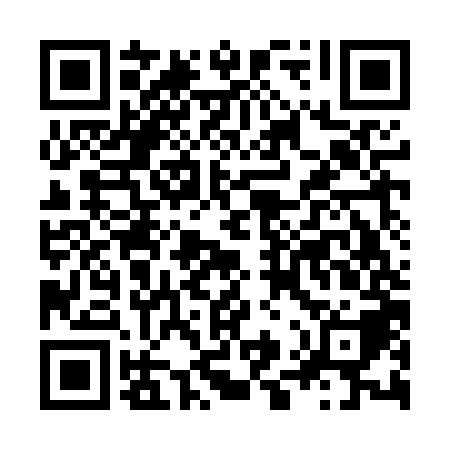 Ramadan times for Dochamps, BelgiumMon 11 Mar 2024 - Wed 10 Apr 2024High Latitude Method: Angle Based RulePrayer Calculation Method: Muslim World LeagueAsar Calculation Method: ShafiPrayer times provided by https://www.salahtimes.comDateDayFajrSuhurSunriseDhuhrAsrIftarMaghribIsha11Mon5:115:116:5912:483:556:376:378:1912Tue5:095:096:5712:473:576:396:398:2113Wed5:065:066:5512:473:586:406:408:2314Thu5:045:046:5312:473:596:426:428:2415Fri5:025:026:5112:474:006:436:438:2616Sat4:594:596:4912:464:016:456:458:2817Sun4:574:576:4612:464:026:476:478:3018Mon4:544:546:4412:464:036:486:488:3219Tue4:524:526:4212:454:046:506:508:3320Wed4:504:506:4012:454:056:516:518:3521Thu4:474:476:3812:454:066:536:538:3722Fri4:454:456:3512:454:066:556:558:3923Sat4:424:426:3312:444:076:566:568:4124Sun4:404:406:3112:444:086:586:588:4325Mon4:374:376:2912:444:096:596:598:4526Tue4:344:346:2712:434:107:017:018:4727Wed4:324:326:2412:434:117:037:038:4828Thu4:294:296:2212:434:127:047:048:5029Fri4:274:276:2012:424:137:067:068:5230Sat4:244:246:1812:424:147:077:078:5431Sun5:215:217:161:425:148:098:099:561Mon5:195:197:141:425:158:118:119:582Tue5:165:167:111:415:168:128:1210:003Wed5:135:137:091:415:178:148:1410:034Thu5:115:117:071:415:188:158:1510:055Fri5:085:087:051:405:198:178:1710:076Sat5:055:057:031:405:198:198:1910:097Sun5:025:027:011:405:208:208:2010:118Mon5:005:006:581:405:218:228:2210:139Tue4:574:576:561:395:228:238:2310:1510Wed4:544:546:541:395:228:258:2510:17